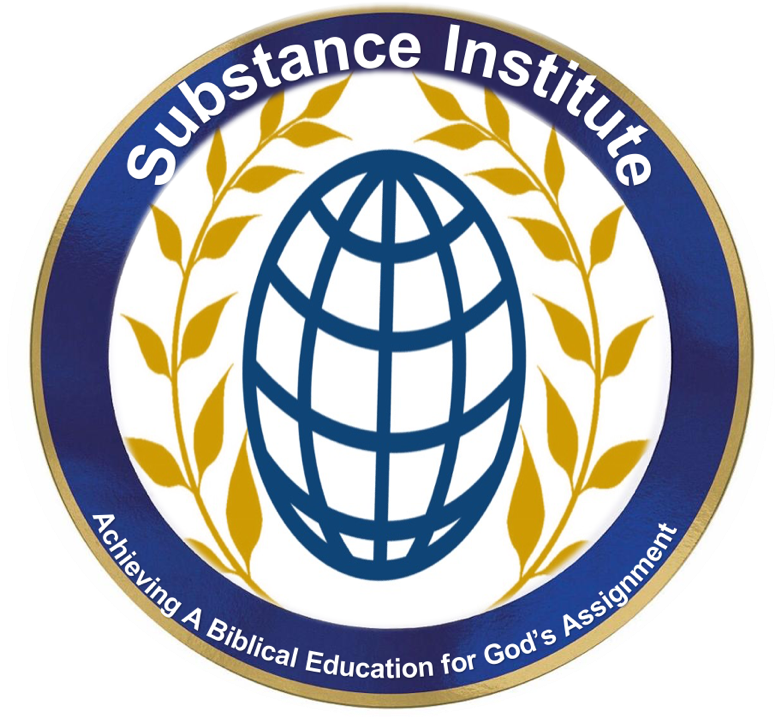 Substance Institute – Intercessor’s DiplomaStudent’s LESSON 4 & HomeworkIntercessors Spiritual DefendersIntercessor’s Spiritual Development ProgramWritten, Compiled & Instructor:  Dr. Althea Winifred, Ph.D.,Professor & Dean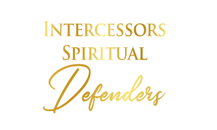 
THE CHARACTERISTICS OF AN INTERCESSORAn intercessor is a person who by calling or by nature chooses to be a mediator on behalf of those who cannot intervene for themselves. Intercessors make requests, urge, plead, beg, counsel, discuss, risk, sacrifice, and make war on issues relating to the weaker ones, and thus they have an impact on the final outcomes for those they serve.The Functions of An Intercessor Who Risk & Sacrifice1) 	Moses was willing to be blotted out of God’s book. (Ex 32:32)2) 	Abraham was willing to suffer God’s possible displeasure by negotiating Him down to 10 godly men in Sodom & Gomorrah. (Genesis 18:22)3) When king David disobeyed by taking a census, he was willing to be destroyed in order to seek safety for his people. (1 Chron 21:17)4) 	Daniel was willing to talk with God when He was very angry. (Dan 9:16)5) 	Jesus was willing to become sin and lay down His life so that others could find forgiveness. (Isa 53:12)6) 	The Centurion was willing to approach authority as well as subject himself to it. (Matt 8:5)7) 	Martha dared to risk her friendship with Jesus to challenge His decision of delay. (John 11:21-22)8) 	A father risked public exposure, fear of man’s opinions, and disappointment for the sake of interceding for his possessed son. (Mark 9:17)9) 	The Nobleman risked his self-sufficient pride. He could not help his son but he knew who could. He also risked public exposure and reputation. (John 4:49)10) 	Stephen was willing to face the murderous rage of a crowd and asked God to forgive them. (Acts 7:59)11) 	Esther was willing to perish at risk of defending her people to the king. At the very least she was willing to face a life of ill-favor, isolation and banishment from the king’s court. (Esther 4:16)12) 	David as a young boy was willing to face death from Goliath for the sake of Israel. At the very least he was willing to face humiliation, failure and defeat. (1 Sam 17:37)TO BOLDLY DEFEND (Heb 4:16)TO VOLUNTEER (John 15:13)THE HEART OF AN INTERCESSORMERCY (James 2:13)HUMILITY & SERVICE (Matt 23:11)THE RELATIONSHIP OF AN INTERCESSORFAVOR (Prov 12:2)THE RESULTS OF AN INTERCESSORMULTIPLIED SEED (John 12:24 NKJV) This Greek word means:1) 	to light upon a person or a thing, fall in with, hit upon, a person or a thing 2) 	to go to or meet a person, esp. for the purpose of conversation, consultation, or supplication 3) 	to pray, entreat 4) 	make intercession for any oneScriptures share that God is looking for volunteer intercessors, those willing to lay down their lives for a cause: Isaiah 64:7 Jeremiah 30:13Isaiah 59:16Jeremiah 27:18Isaiah 53:12Ezekiel 22:30-31Psalms 106:23The Lord is restoring the callings of intercessors to the body of Christ. He is raising up an army of volunteers, who are willing to count THEIR cost because they see what IT cost.TYPES OF INTERCESSORS AND THEIR AUTHORITYABOUT AUTHORITY Luke 4:36 Luke 7:8 Matthew 7:22-23 Acts 19:13-16 PARENTAL AUTHORITY1 Corinthians 15:22 Exodus 20:5-6 Genesis 22:18 Proverbs 13:22 Psalm 25:12-13Psalm 112:1-2 Genesis 18:17-19 LEADERSHIP AUTHORITY Rom 13:1 EVIL INTERCESSORS OPENED EVIL DOORS OVER ALL1 Kings 14:16 1 Kings 15:25-26 2 Kings 21:16 Proverbs 29:12 2 Samuel 24:10-17 1 Kings 12:28-30 2 Chronicles 33:1-10  Joshua 22:20 Righteous and/or Repentant Intercessors Opened Good Doors Over AllGenesis 18:27-28 2 Chronicles 20:181 Kings 4:25 Jonah 3:6-10 Judges 2:18 Judges 8:28 INTERCESSORY AUTHORITYJohn 15:13-16 The purpose of intercession is to be a mediator and build a wall for those whose lives are being plundered and wasted because of sin.INTERCESSOR Intercession:  Intervening, engagement, involvement, participation, mediation, petition, prayer.Ezekiel 22:30 Isaiah 59:16 Isaiah 63:5 Psalms 106:23 Exodus 32:10-14 HINGE INTERCESSORSEs 5:7; 1 Sam 25:33; Gen 41:46 Most of their intercessory authority comes through having yielded to God the preparation of their character. FORERUNNER INTERCESSORS2 Sam 24:17; 1 Sam 30:8 Most of their intercessory authority comes through the harvest of overcoming, sacrifice and death to self. LIVING SIGNS INTERCESSORSMost of their authority in intercession comes through submission/ obedience in areas that goes against the religious status quo.  SPIRIT OF ELIJAH INTERCESSORSMalachi 4:6 & James 5:16-18Most of their authority is through the travail of staying behind to wait for their children, so they are not left behind. PRIEST INTERCESSORSGen 14:18; Ps 110:4; Heb 5:6,10; Heb 6:20; Heb 7:1,10-11,15,17,21; 1 Peter 2:5 Most of their authority in intercession comes through walking in righteous paths (the right way) and not straying.DELIVERER INTERCESSORSEx 7:12, 8:18; 1Kings 18:36-39; Obadiah 1:21Most of their authority comes in being willing to stand in the Word of God and speak what He says to speak in the way He says to speak it. DOOR KEEPER INTERCESSORSIsa 22:22-23, Rev 3:7-10, Matthew 16:19 Most of their intercessory authority is walked out through their judiciary decisions/ choices between the holy and the profane in how they live their daily lives.  ConclusionMatthew 25:21, Luke 19:17, Ezekiel 22:30Intercessory authority is delegated by the Lord to those whom He calls and chooses as intercessors.  These have been tested and prepared and given assignments within His kingdom.  Authority is learned and authority is earned.  This authority is delegated by the Father to be His ambassadors on earth. 7 PILLARS OF A LIVING INTERCESSOR  1.  Intercessors are Volunteers, the calling is not commanded of them.  Each assignment is offered, then accepted by free will with no coercion by God in the offering.  But the option is made clear in advance, that there are risks, challenges, and great reward, no matter what. Isa 6:8-11 2.  Intercessors have the Gift of Giving and receive pleasure in sacrifice, even if bittersweet. Ps 50:5 and Isa 53:10-11 3.  Intercessors have great Faith for breakthrough when in the midst of the sufferings of many loved ones. 1 Sam 30:6-8  4.  Intercessors have Hope enough to visualize the victory, the point of breakthrough.  This hope carries them through anything that comes their way, acknowledging that nothing passes by them by accident.  That whatever burns was meant to burn and whatever is multiplied is meant for great harvest for many. Rom 5:3-5 5.  Intercessors have stubborn love.  This is God’s Fatherly heart for His people, that simply won’t quit or change.  God’s love covers a multitude of sins and it is that love that an intercessor draws upon when the chips are down. 1 Cor 13:7, 1 Peter 4:7-8 & 1 Cor 13:1-136.  An Intercessor is marked with great Favor of being daily loaded with benefits.  The provision is liberal Favor/ Grace in whatever gift is necessary in heaven and on earth to be able to complete the assignment, stay stable and be kept.  The provision is ALWAYS more then enough. Ezra 7:19-20 7.  An Intercessor knows the power of walking in Peace.  It requires learning how to daily lean/ abide to find the balance of keeping one’s peace in daily living.  God’s peace is the barometer that holds him stable and when that peace is challenged, the intercessor will do whatever is necessary to re-gain that peace. Rom 16:19-20 8.  An Intercessor becomes God’s Partner and is willing to express His heart in whatever way He sees fit to express it.  The partnership eventually becomes the greatest joy, passion and desire to be able to give pleasure to Him and receive intimacy from Him in the process. Ex 33:12-17 Intercessory BarometersA barometer is a gauge (like an outward sign) that tells us the pressure of the air around us. Intercessors are like barometers.  (Heb 4:15-16 KJV)Isaiah 53:4-6 Matthew 27:32   2 Chron 20:15A Teaching to Protect Intercessors Against BacklashFINDING YOUR METRON 2 Cor 8:11-12 Metron comes from the scripture: "But we will not boast of things without our measure, but according to the measure (3358) of the rule which God hath distributed to us, a measure to reach even unto you." (2 Cor 10:13 KJV)Metron is a Greek word meaning: (3358) metron (met'-ron); an apparently primary word; a measure ("metre"), literally or figuratively; by implication a limited portion (degree).1.	KNOW TO WHOM YOU ARE CALLED Mal 4:62. 	KNOW YOUR GIFTS Rom 12:4-63. 	KNOW YOUR ASSIGNMENTS Matt 25:21 4. 	KNOW YOUR MEASURE OF FAITH Rom 12:3 & Josh 7:12-13 5. 	KNOW YOUR PATTERN OF SUCCESSES Ex 23:30 6. 	KNOW YOUR OPPONENT Luke 4:1 7. 	KNOW REVELATION 1 John 2:27 8. 	KNOW YOUR COVERING Lev 26:7-An Intercessory Prayer - Encouraging Others Ephesians 6:18 What is Intercession and Intercessory Prayer?Intercession causes us to internalize God’s Word and changes us.Intercession unites our heart to people and places we pray for.Intercession renews our hope and faith.Intercession imparts life (John 6:63).Intercession makes a long-term impact beyond this age (Rev. 5:8, 8:1-6).Intercession humbles us.Intercession changes the spiritual atmosphere of cities and nations.Intercession causes multiple blessings to return to the intercessor (Luke 6:38). (Excerpt from The Revelation of Intercession by Debbie Przybylski)9 Qualities of an Effective IntercessorBelow is a list of personal and professional qualities that make good attorneys.  Let's see how these qualities also help make good intercessors.1. 	Dedication. An intercessor must be committed to Christ, to others and to the task of intercession. There simply is no substitute for dedication. 2. 	Reliability. It's not our ability that God looks for, but our availability3. 	Integrity.  Psalm 26:11-12 4. 	Objectivity and empathy. Objectivity and empathy are tricky5. 	Kindness. Kindness is a necessary commodity for the intercessor-advocate 6. 	Discipline. The intercessor will not be successful without applying discipline to his or her work of intercession. As the next story illustrate, discipline is vitally important.7. 	Leadership ability. The apostle Paul warned us that we are "not to think of [ourselves] more highly than [we] ought to think, but to think soberly, as God has dealt to each one a measure of faith" (Rom. 12:3).8. 	High moral character. 9. 	A team player. Corporate intercession is almost an unknown art. Homework:  Tell what you got out of this lesson (What did you learn?)___________________________________________________________________________________________________________________________________________________________________________________________________________________________________________________________________________________________________________________________________________________________________________________________________________________________________________________________________________________________________________________________________________________________________________________________________________________________________________________________________________________________________________________________________________________________________________________________________________________________________________________________________________________________________________________________________________________________________________________________________________________________________________________________________________________________________________________________________________________________________________________________________________________________________________________________________________________________________________________________________________________________________________________________________________________________________________________________________________________________________________________________________________________________________________________________________________________________________________________________________________________________________________________________________________________________________________________________________________________________________________________________________________________________________________________________________________________________________________________________________________________________________________________________________________